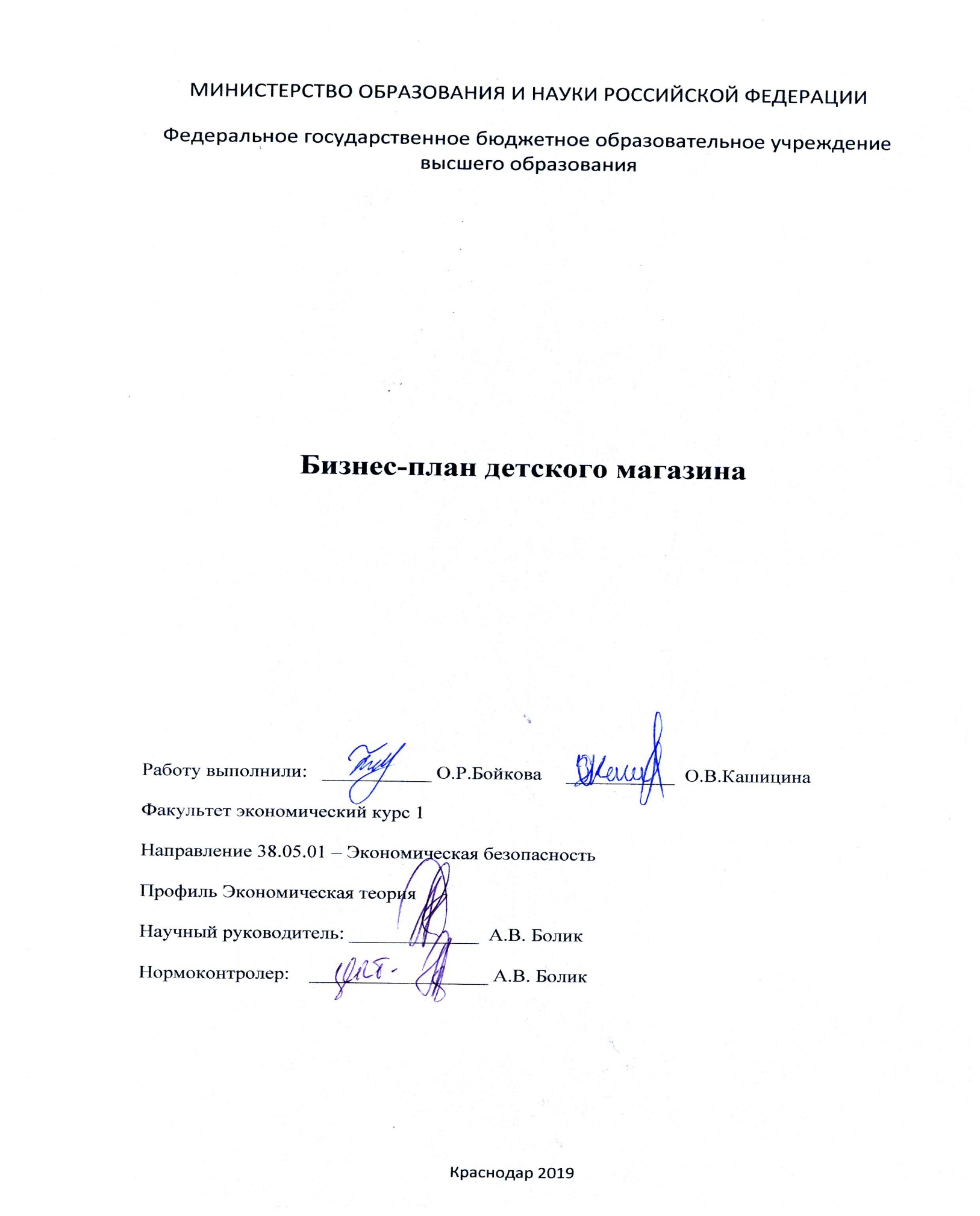 1.РЕЗЮМЕ ПРОЕКТАЦель данного бизнес-плана - обоснование эффективности проекта по открытию розничного магазина детской и подростковой одежды в городе Краснодаре. Целевой аудиторией магазина станет население города возрастом от 3-х до 14 лет. В магазине будет представлен широкий ассортимент детской одежды, аксессуаров и детских товаров. Торговая точка будет открыта в арендованном помещении общей площадью 250 кв. метров, на первом этаже многоэтажного здания, расположенного на ул.Красная 72. Стартовые вложения в открытие магазина детской одежды составят 3 млн. руб. Источник финансирования - собственные денежные средства. Срок окупаемости - 27 мес. Ожидаемая выручка в первый год работы - 800 тыс. руб., чистая прибыль - 98 тыс. руб., рентабельность продаж - 17%.  Арендная плата составляет от 360-480 тыс.руб.Организационно-правовой формой ведения бизнеса станет «ООО». Форма налогообложения - упрощенная (“доходы минус расходы”). Срок подготовительного периода к открытию проекта составит 2 мес. Выход на плановые объемы продаж планируется к 3 мес. работы.2. ОПИСАНИЕ ОТРАСЛИ И КОМПАНИИНазвание магазиа «Favorite child» В нашем магазине родители с детьми смогут найти верхнюю и нижнюю одежду хорошего качества по доступным ценам и средней наценке, что позволит им не только одеть ребенка к школе или к зиме, но позаботиться о здоровье детей. Детская одежда должна быть качественной - такое утверждение будет лежать в основе концепции магазина. Организационно-правовой формой деятельности станет индивидуальное предпринимательство на упрощенной системе налогообложения. Штатное расписание составят 4 человека, включая 2 администраторов и 2 продавцов-консультантов.Общие инвестиционные затраты в открытие магазина детской одежды составят 3 млн. руб (подробнее - в Табл. 1). Для проекта будут привлечены собственные денежные средства. Для открытия магазина потребуется подготовительный этап сроком 2 месяца.3. ОПИСАНИЕ ТОВАРОВ И УСЛУГАссортимент магазина будет рассчитан на детей в возрасте от 0 до 14 лет. В него войдут все основные ассортиментные группы одежды для девочек и мальчиков, включая верхнюю одежду и нижнее белье.  Уровень наценок на основные категории товаров приведены нами в Табл. бизнес-плана. Закупка одежды будет производится у оптовой компании, напрямую работающей с отечественными и турецкими производителями. Два раза в год ассортимент  будет пополняться сезонными коллекциями (весна-лето, осень-зима), текущие коллекции будут пополняться в зависимости от уровня продаж (ориентировочно, также 2 раза в год).4.ПРОДАЖИ И МАРКЕТИНГЦелевая аудитория магазина - семьи с детьми. По статистике около 70% покупателей составляют женщины, так как именно они в семье чаще всего ответственны за приобретение одежды для детей. Возраст от 20 до 59 лет. Сфера интересов и занятий значения не имеют. По уровню доходов это горожане с уровнем достатка “средний” . Конкурентным преимуществом магазина станут доступные цены и широкий выбор ассортимента детских товаров. План продаж на три года работы проекта приведен в Приложении 1. Достижение плановых объемов первого года работы (800 тыс. руб) запланировано на 3 мес. работы.В качестве основного средства привлечения клиентов будет служить выгодное месторасположение магазина и более низкая цена на продукцию, чем у конкурентов. В качестве дополнительных средств будут использоваться печатные рекламные проспекты, POS-материалы непосредственно в самом магазине. Для стимулирования продаж планируется использовать распродажи, скидки на остатки сезонных коллекций и неликвидные товары. Перед открытием будет проведена рекламная акция, которая включит праздничное оформление с размещением баннеров о дате открытия магазина, украшение шариками и лентами. Также планируется раздача флаеров и листовок.5. ПЛАН ПРОИЗВОДСТВАМагазин детской одежды будет расположен в арендованном помещении площадью 250 кв. метров, из которых 146 кв. метров составит площадь торгового зала, 40 кв. метров займет склад и подсобное помещение, 14 кв. метров - примерочная зона. Помещение потребует проведения ремонта из расчета 3 тыс. руб. за кв. метр. и фасадные работы на сумму 95 тыс. руб. Магазин потребуется оборудовать торговым, кассовым, противокражным и прочим оборудованием на сумму 340,1 тыс. руб. Подробный перечень дан в Табл. 3 бизнес-плана. Продукция в готовом виде будет закупаться у оптовика и доставляться на склад при магазине транспортной компанией.6. ОРГАНИЗАЦИОННЫЙ ПЛАНВ качестве организационно-правовой формы выбрано ИП. Система налогообложения - упрощенная (“доходы минус расходы”). Штат магазина включит 4 человек: 2 администраторов и 2 продавцов-консультантов. В обязанности администраторов войдет: контроль за работой продавцов, расчет покупателей на кассе, учет денежных остатков, формирование заказов для поставщиков, проведение рекламных мероприятий. Продавцы-консультанты будут отвечать за обслуживание и консультацию клиентов по видам и размерам одежды, заниматься приемом товара и его выкладкой в торговом зале. Для повышения продаж будет введена система мотивации сотрудников, предусматривающая премию в объеме 5% от суммы превышения плана продаж. Штатное расписание и фонд оплаты труда приведены в Табл. бизнес-плана.Срок подготовительного этапа - 2 месяца. Он включит: регистрацию ИП, аренду помещения, проведение ремонта, закупку оборудования, найм персонала, товарное наполнение и оформление магазина, проведение рекламной акции. 7. ФИНАНСОВЫЙ ПЛАНИнвестиционные затраты проекта составят 3 млн. руб. Текущие затраты проекта можно разделить на переменные, куда войдет оптовая цена одежды, и постоянные. Срок окупаемости проекта - 27 мес. Ожидаемая выручка в первый год работы - 800 тыс. руб., чистая прибыль - 98 тыс. руб., рентабельность продаж - 17%. Сводная таблица по всем финансовым показателям на трехлетний период работы магазина представлена в Приложении 1.8. РИСКИ И ГАРАНТИИДля обеспечения жизнеспособности проекта необходимо учитывать внешние и внутренние риски данного бизнеса. В внешним рискам можно отнести все угрозы, не связанные с процессом организации бизнеса (ситуация в экономике, стихийные бедствия), к внутренним - эффективность управления. В Табл.  представлены основные виды рисков, меры по предупреждению и устранению их последствий.№НАИМЕНОВАНИЕСУММА, руб. Недвижимость Недвижимость Недвижимость1 Ремонт помещения600 0002 Фасадные работы115 000 Оборудование Оборудование Оборудование2 Комплект оборудования440 100 Нематериальные активы Нематериальные активы Нематериальные активы3 Регистрация и оформление15 0004 Реклама перед открытием50 0005 Аренда до открытия360 000 Оборотные средства Оборотные средства Оборотные средства6 Товарное наполнение1 380 0007 Оборотные средства580 000 Итого: Итого: 3 000 000№ТОВАРНАЯ ГРУППАЗакупочная цена, руб.Торговая наценка, % Стоимость, руб.1 Боди, боди комбинезоны355,6836502 Брюки, штаны, лосины213643503 Джинсы377726504 Костюмы468,61139995 Кофты, туники, толстовки, водолазки, свитера248,1814506 Куртки, ветровки, жилеты, комбинезоны580,510712007 Майки и футболки100,6992008 Наборы для новорожденных447,3798009 Носки, трусы49627910 Пижамы217,16135011 Платья и сарафаны410,77070012 Рубашки, поло, блузки376,16562013 Шорты и капри18661300№НаименованиеЦена, руб.Количество, штСтоимость, руб.Торговое оборудованиеТорговое оборудованиеТорговое оборудованиеТорговое оборудованиеТорговое оборудование1Вешало для одежды напольное3 5002070 0002Стеллаж торговый пристенный5 0001260 0003Стол демонстрационный7 500322 5004Примерочная кабина с зеркалом7 200321 6005Прилавок кассовый угловой12 500112 5006Накопитель торговый5 000210 0007Манекен подростковый7 00017 0008Манекен детский5 50015 500ПрочееПрочееПрочееПрочееПрочее9Противокражное оборудование (антикражная система, комплект датчиков, деактиватор)45 000145 00010Кассовое оборудование (включая платежный электронный терминал)37 000137 00011Стеллаж складской2 8001028 00011Одежда персонала6 00016 00012Прочие расходы15 000115 000Итого:Итого:Итого:Итого:340 100№ДолжностьОклад, руб.Кол-во, чел.ФОТ, руб. Административный персонал Административный персонал Административный персонал Административный персонал Административный персонал1 Администратор22 000244 000 Торговый персонал Торговый персонал Торговый персонал Торговый персонал Торговый персонал Продавец-консультант17 000234 000Итого:Итого:Итого:Итого:78 000Социальные отчисления:Социальные отчисления:Социальные отчисления:23 556Итого с отчислениями:Итого с отчислениями:Итого с отчислениями:101 556№НАИМЕНОВАНИЕСумма в мес., руб.1 Арендная плата360 0002 Коммерческие расходы150 0003 Бухгалтерия75 0004 Амортизационные отчисления65 7005 Коммунальные услуги32 0006 Управленческие расходы16 000Итого:Итого:698 700Фактор рискаВероятность наступленияТяжесть последствийМероприятияВнешние рискиВнешние рискиВнешние рискиВнешние рискиРезкое снижение платежеспособности населения из-за ухудшения ситуации в экономикенизкаявысокаяРабота в доступной ценовой категории, анализ спроса, выявление наиболее ходовых позиций и упор на них, сокращение издержек, проведение переговоров с арендодателями по сокращениею арендной платыУвеличение себестоимости продукции вследствие роста курса валют, политических мер и т.д.средняявысокаяОптимизация расходной части бюджета, увеличение розничной цены, изменение закупочной политики (увеличение объемов закупки для снижения оптовой цены, поиск новых поставщиков)Появление прямых конкурентовсредняявысокаяНаличие уникального торгового предложения, наличие программы лояльности: накопительных карт, скидок постоянным клиентам, получение обратной связи от покупателей, проведение PR-акцийСнижение актуальности продаж (влияние моды, трендов)средняясредняяМониторинг ситуации на рынке, отслеживание тенденций, анализ потребительского поведения, проведение опросов, выявление ходовых позиций путем пробных закупокУвеличение арендной платынизкаясредняяСогласование всех условий оплаты в договоре аренды, помощь юриста в урегулировании вопроса, заключение договора на долгий срок по фиксированной ставке в рубляхСнижение продаж из-за фактора сезонностивысокаянизкаяСкидки и распродажи старых коллекций в несезон, акцииУбытки из-за кражсредняянизкаяМонтаж антикражного оборудования, использование противокражных датчиков, наличие охранной сигнализацииЧС/стихийное бедствиекрайне низкаявысокаяНаличие охранно/пожарной сигнализации, страхованиеВнутренние рискиВнутренние рискиВнутренние рискиВнутренние рискиНеэффективная закупочная политика, затовариваниенизкаясредняяЗнание рынка и основных трендов, выявление наиболее популярных товарный позиций, мониторинг деятельности конкурентовВыбор неверной ценовой политикинизкаявысокаяРегулярный анализ спроса и поддержание актуальной стоимости, постоянный мониторинг цен у прямых конкурентовОтток покупателей и снижение продаж из-за неквалифицированного персоналанизкаясредняяНайм персонала с опытом работы в аналогичной сфере деятельности, проведение испытательного срока, постоянная работа над повышением уровня сервиса, создание системы мотивации и штрафов, поощрения лучших сотрудниковНеправильный мерчендайзингнизкаявысокаяНаличие профессиональных компетенций по мерчендайзингу у инициатора бизнеса, прием на работу профессиональных мерчендайзеров, анализ поведенческих мотивов покупателей